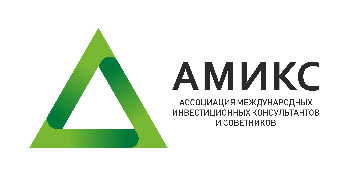 СВЕДЕНИЯ О ЮРИДИЧЕСКОМ ЛИЦЕФирменное наименование юридического лица на русском языке:полное наименование: ____________________________________________________________________сокращенное наименование: _______________________________________________________________Наименование юридического лица на иностранном языке и (или) на языках народов Российской Федерации (при наличии):полное наименование: _____________________________________________________________________сокращенное наименование: _______________________________________________________________3.Регистрационные сведения:ОГРН_____________________________; дата государственной регистрации_______________________наименование органа, осуществившего государственную регистрацию: __________________________________________________________________________________________________________________ИНН______________________ КПП_____________________ наименование органа, осуществившего постановку юридического лица на налоговый учет: ____________________________________________4. Место нахождения (с указанием региона): __________________________________________________________________________________________________________________________________________5. Почтовый адрес: _______________________________________________________________________6. Номер контактного телефона: ____________________________________________________________7. Адрес электронной почты: _______________________________________________________________8. Адрес официального сайта (адреса официальных сайтов) в сети Интернет: ______________________9. Размер уставного капитала: ______________________________________________________________10. Коды по Общероссийскому классификатору видов экономической деятельности (ОКВЭД):______		____________________________________________________________________________11. Наличие лицензий на осуществление деятельности на финансовом рынке (при наличии нескольких лицензий, информация указывается в отношении каждой лицензии): ___________________11.1. Номер лицензии: ___________________________________;11.2. Дата выдачи лицензии: ______________________________;11.3. Наименование лицензирующего органа: _______________;11.4. Лицензируемая деятельность: ________________________;11.5. Срок действия лицензии: ____________________________;11.6. Сведения о статусе лицензии (действует, приостановлена, аннулирована): _______________;	12. Общая информация о персонале:12.1. Общее количество штатных сотрудников: _______________;12.2. Количество сотрудников, отвечающих требованиям Указания Банка России №4956-У от 02.11.2018, на которых возложены функции по инвестиционному консультированию: _______________ _____________________;13. Сведения об органах управления Заявителя:13.1. Информация о лице, осуществляющем функции единоличного исполнительного органа:13.2. Информация о коллегиальном исполнительном органе (правление/дирекция и т.д.) (при наличии, заполняется в отношении каждого члена коллегиального исполнительного органа):13.3. Информация о коллегиальном органе управления (совет директоров/наблюдательный совет) (при наличии, заполняется в отношении каждого члена такого органа):14. Сведения об учредителях (участниках, акционерах) и бенефициарах Заявителя:14.1 Сведения об учредителях (участниках, акционерах) - физических лицах (заполняется в отношении каждого такого физического лица):14.2. Сведения об учредителях (участниках) – юридических лицах (заполняется в отношении каждого такого юридического лица):14.3. Сведения о конечных бенефициарах Заявителя:15. Сведения о филиалах и представительствах Заявителя (при наличии, заполняется в отношении каждого филиала/представительства):16. Заполняется Заявителем, являющегося членом другой саморегулируемой организации того же вида и вступающего в СРО АМИКС в статусе ассоциированного члена. Сведения саморегулируемой организации инвестиционных советников, членом которой является Заявитель: Заявитель:_____________________		__________________ 		__________________________должность				подпись			     	  Ф.И.О.1. Наименование должности2. Фамилия, имя, отчество3. Дата назначения на должность 1. Фамилия, имя, отчество2. Должность, занимаемая в настоящее время в организации3. Дата назначения на должность1. Фамилия, имя, отчествоДата избрания1. Фамилия, имя, отчество физического лица2. Место жительства3. Идентификационный номер налогоплательщика (при наличии)4. Доля в уставном (складочном) капитале Заявителя1. Наименование юридического лица2. Место нахождения3. Адрес фактический4. Идентификационный номер налогоплательщика (ИНН)5. Доля юридического лица в уставном (складочном) Заявителя1. Фамилия, имя, отчество физического лица2. Место жительства3. Идентификационный номер налогоплательщика (при наличии)4. Доля в уставном (складочном) капитале Заявителя, в отношении которой лицо является бенефициаром1. Полное наименование2. Сокращенное наименование 3. Место нахождения4.Дата открытия5.Дата закрытия6. Количество сотрудников7.Ф.И.О. руководителя филиала (представительства)8. Контактные телефоны (с указанием кода города)1. Полное наименование  2. Сокращенное наименование 3.Дата вступления в указанное СРО4.Регистрационный номер в реестре членов данного СРО5.Контактные телефоны (с указанием кода города) СРО